Классный час на тему: «Герои России Красноярского края».Цели и задачи классного часаЦель:Воспитание патриотизма, нравственной культуры, чувства гордости за свою Родину, край, своих сверстников, совершивших подвиг во имя жизни, выражение благодарности Героям.Задачи:- дать представление о понятиях «герой», раскрыть образ героя на примерах из истории России и современной жизни;- развивать умение составлять портрет героя, отбирать качества характера, свойственные данному понятию, анализировать услышанное и увиденное, составлять и высказывать собственное мнение;-  формировать представление обучающихся о мужестве, героизме как слагаемых красоты человека;- воспитывать чувство гордости за героев, которые живут среди нас;- продолжать воспитывать чувство патриотизма, а также чувство гордости и уважения к народу, чувство милосердия и сострадания к ближнему.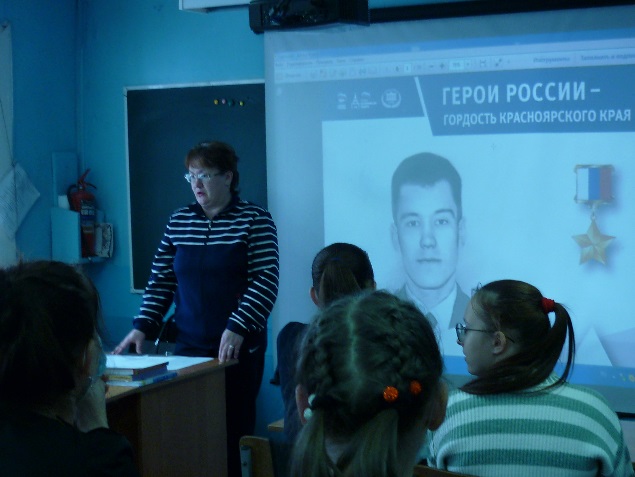 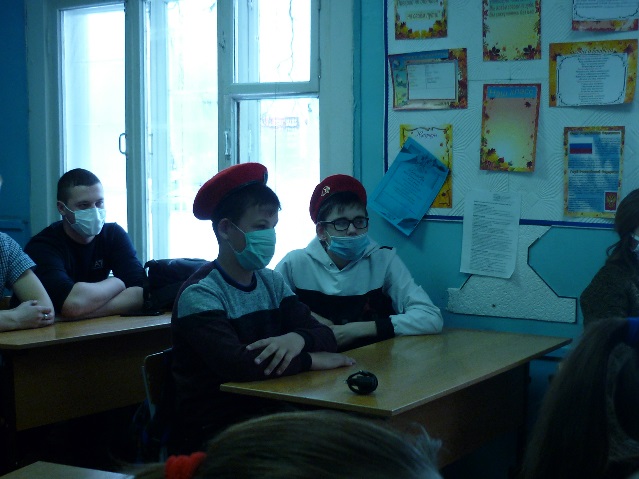 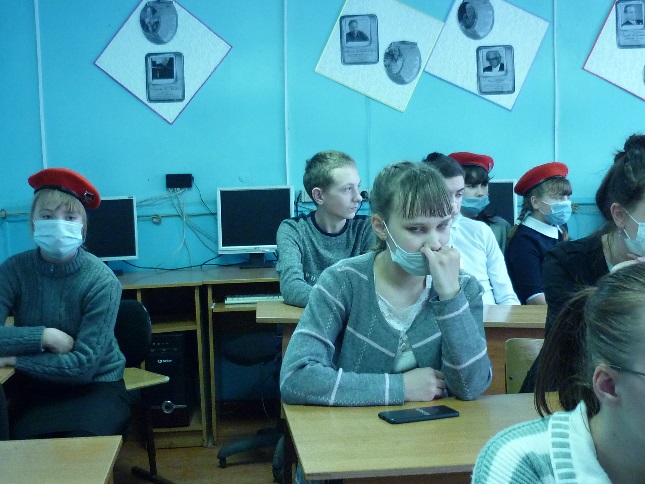 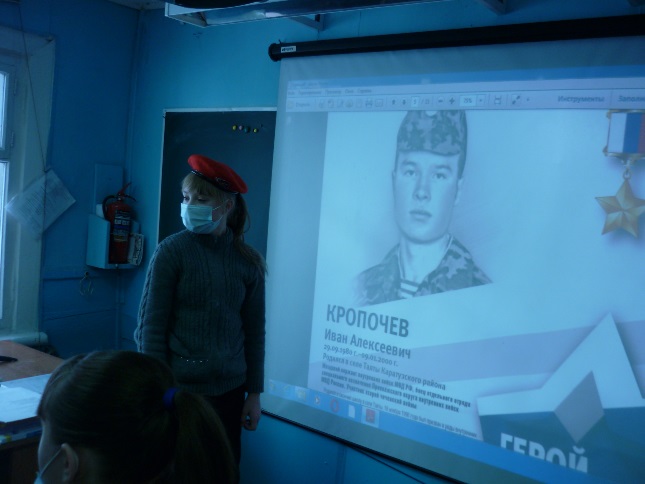 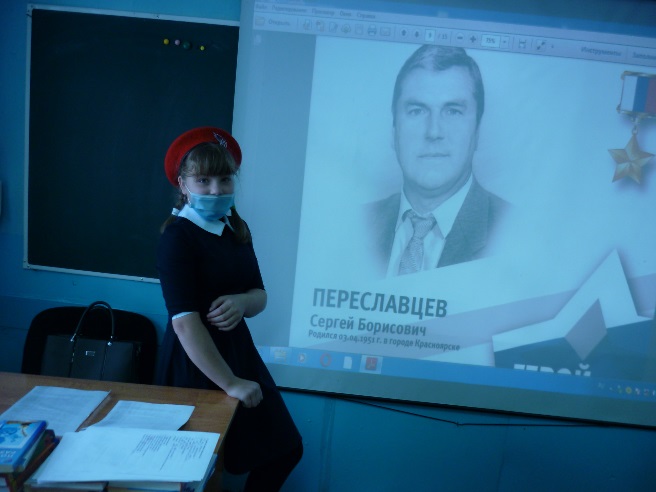 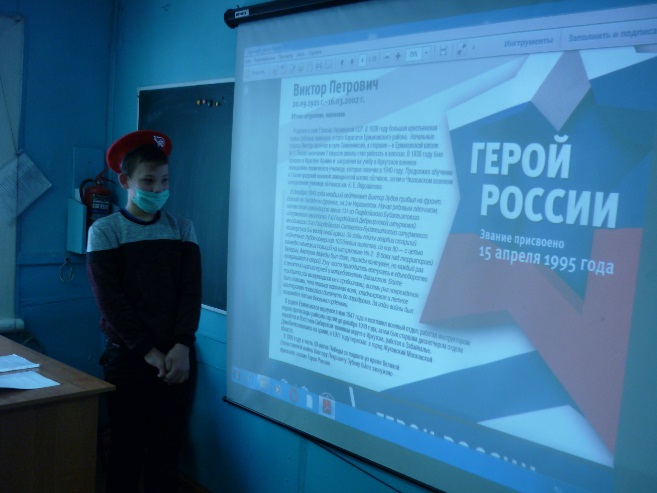 Руководитель отряда «Юнармия»: Каралкина Т.А.